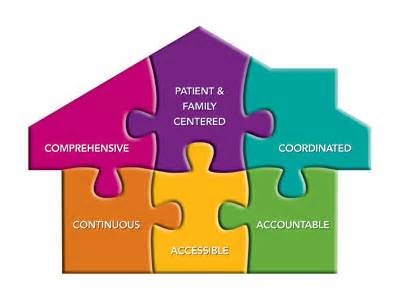 Date of Referral:  		/		/			Person making Referral:  											 Phone:  										Adult InformationName: 									  SSN:                   			  Medicaid / Member #:  							Birth Date: 		 /		/	   Gender: 		    SSI: _____    SSDI: ______    Medicare #:  							Guardian if applicable:  										  Relationship to Consumer:  							Address:  																											City:  								  County:  							  State:  			  Zip Code:  			Home Phone:  						  Work Phone:  						  Cell Phone:  								Diagnosis – Include both behavioral health and medical________________________________________________________________________________________________________________________________________________________________________________________________________________________________________________________________________________________________________________________________________________________________________________________________________________________________________________Reason for Referral:																																																																																																														Any known treatment providers: _____________________________________________________________________________________________________________________________________________________________________________________________________________________________________________________________________________________________Referred By: _______________________    Agency: ______________________ Date: _________________________Phone: ___________________________     Email: _______________________ Fax: __________________________Has the member been notified of this referral?       Yes       No    